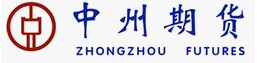 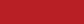 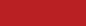 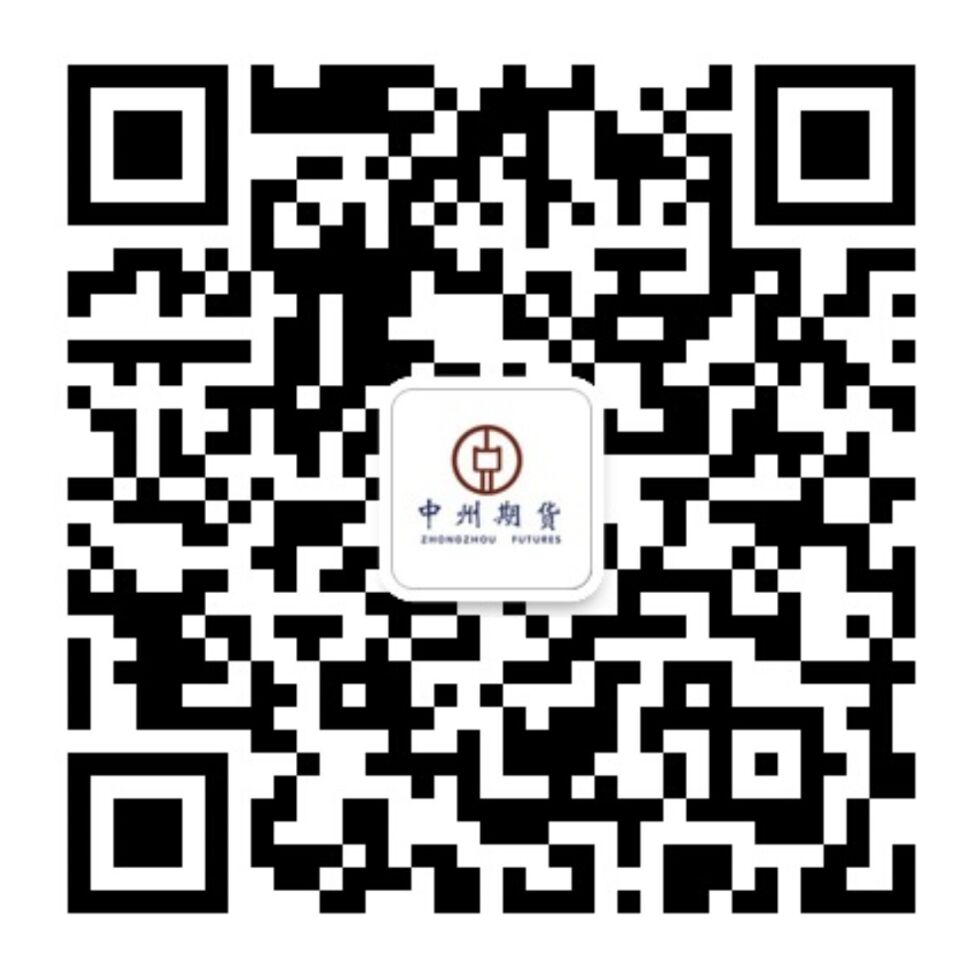 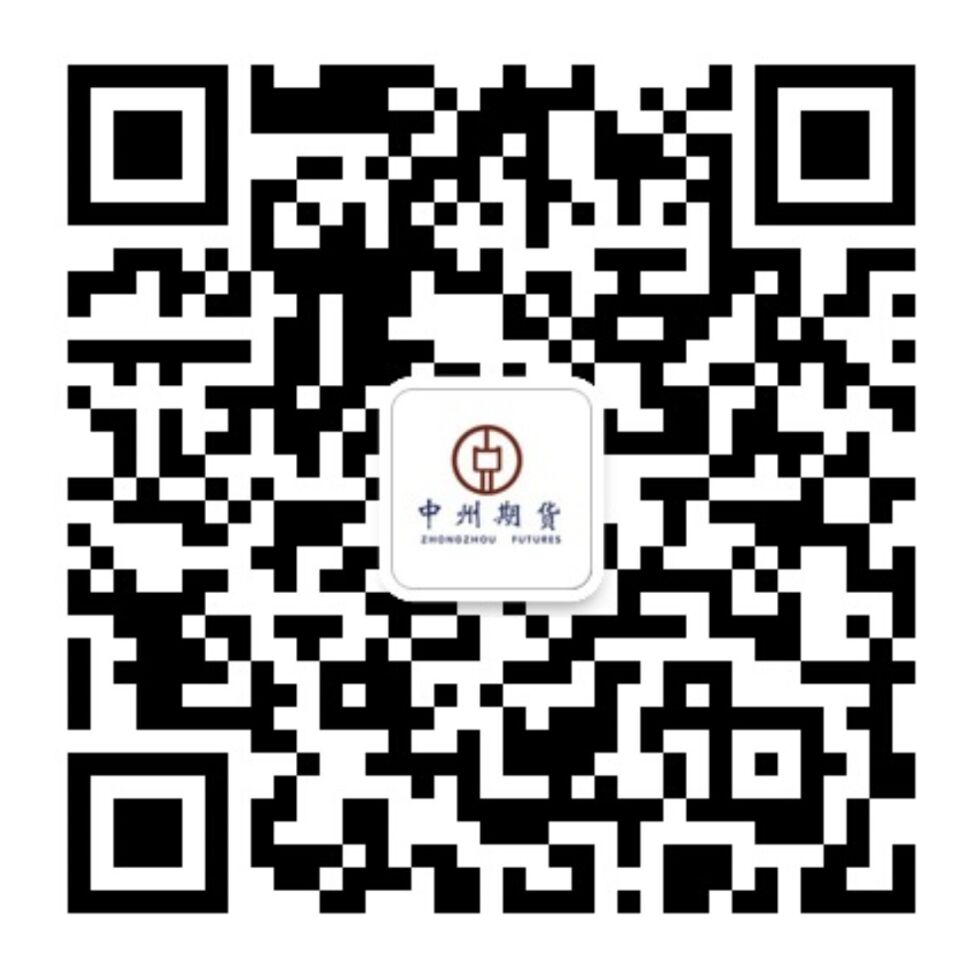 产业状况1.玉米现货价格国内玉米价格延续反弹走势，局部价格仍有小幅走高。东北地区临储正在有序进行中，今年农户售粮进度较往年偏慢，加之全部临储库点处于陆续开放阶段，玉米入库数量不高，部分农户惜售心理仍存，因天气转冷玉米水分降低，玉米价格略涨。预计后期玉米价格或将持续上涨，但因贸易购销不积极，短期内涨幅将受限。图一：玉米现货均价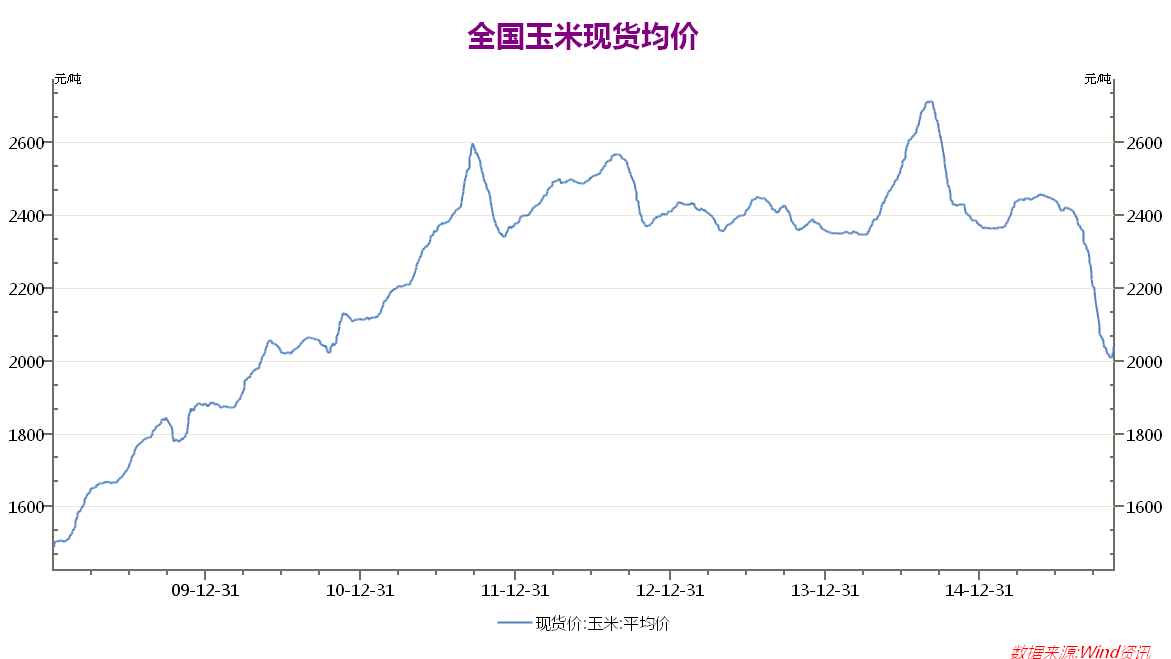 2、玉米淀粉现货价格目前因淀粉厂看空后市库存维持低位，淀粉现货相对紧俏。近期随着玉米价格企稳走高，玉米淀粉价格稳步上涨，玉米淀粉价格优势逐渐消失，玉米淀粉刚刚转好的需求形势不容乐观。图二：玉米淀粉现货均价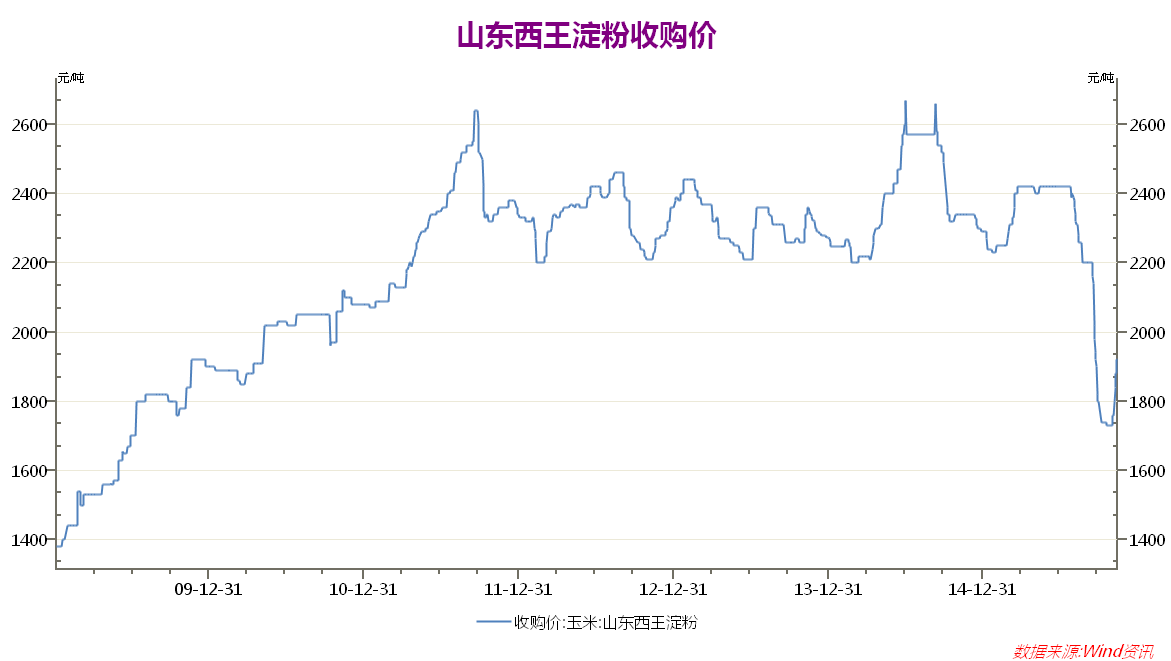 3、国内玉米供求情况11月份以来，华北产区玉米价格连续上冲成为市场关注热点，甚至已经盖过东北临储收购的启动。随着东北、华北玉米之间价格逐渐缩小，华北玉米外流速度放缓，加之河北、山西新粮供应开始增加，预计后期华北玉米价格阶段性上涨空间将逐渐受到限制，密切关注后期天气有效转好后市场上量恢复及价格调整的情况。图三：国内玉米供求情况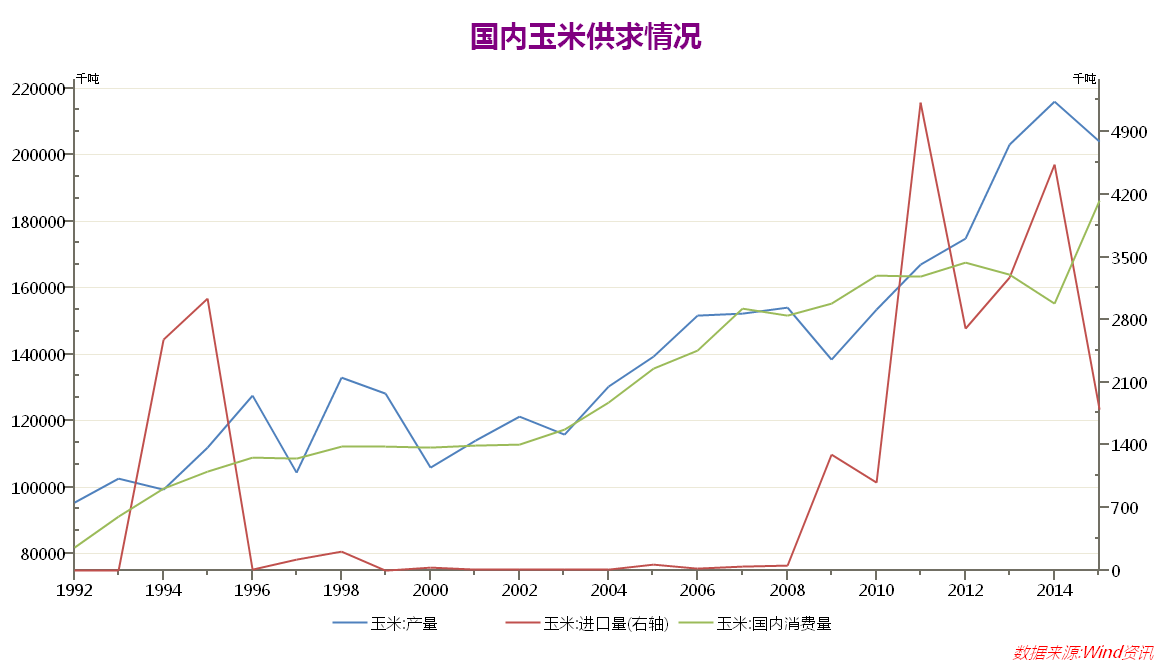 4、生猪养殖情况一直以来，国产玉米是国内饲料中能量饲料的主要来源，直到今年5月份，养殖户们才结束长达3年的亏损期。今年是生猪养殖的上行周期，加上四季度是猪肉传统消费旺季，可以说今年猪价上涨的概率较往年大，但是上涨幅度普遍低于市场预期。目前生猪市场各方均在期待着需求端的好转，供需制衡。图四：生猪存栏及能繁母猪情况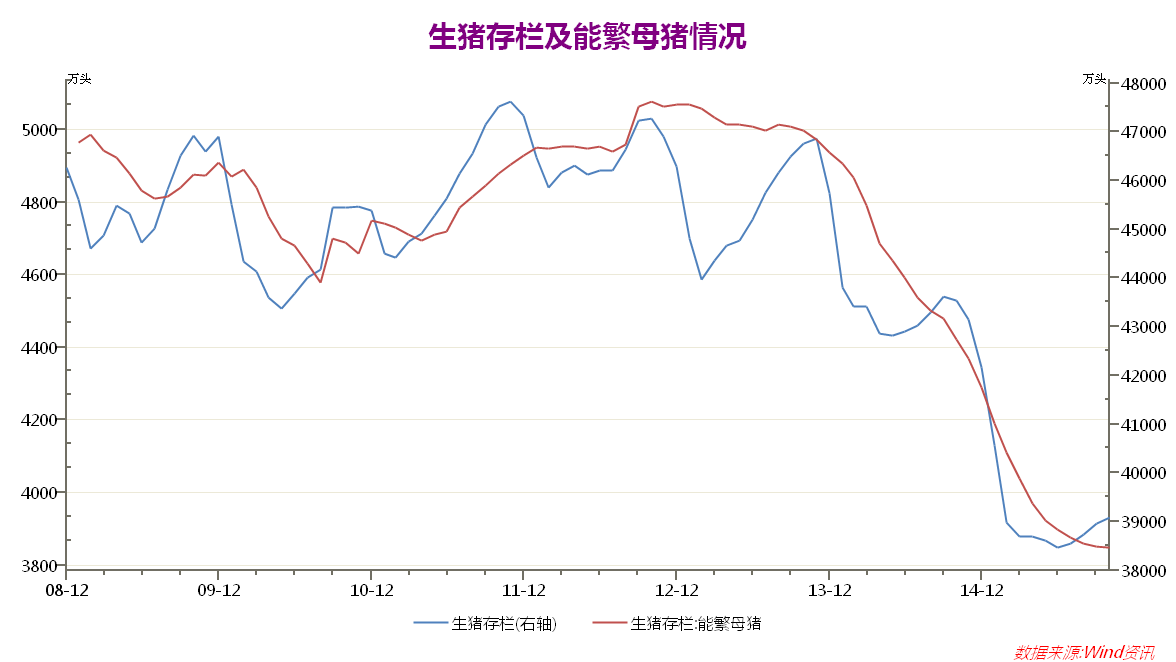 二、后市展望新玉米上市以来，华北地区玉米价格波动剧烈，一个主要原因就是由于用粮企业对后市没有稳定预期，纷纷最大限度压缩库存。在低库存状态下，厂门到货量的变化极易引起价格波动。一旦玉米到货偏多，企业就大幅压低玉米价格；到货减少，企业为保证最低库存就大幅提高收购价。近两周，华北地区玉米价格累计已经上涨了近200元/吨，目前基本和东北地区玉米价格水平一致，无论是回流至东北还是南下至销区，相比东北玉米的价格优势均在缩小，这将降低华北玉米外运需求，也将限制后期华北地区玉米价格上涨空间。目前淀粉厂开工率普遍提高，主要大型淀粉加工企业开工率达到100%。淀粉产量明显增加，同时淀粉需求尚未进入旺季，有大型淀粉厂人员称淀粉订单并未明显增加。其次是随着淀粉价格上涨，出口优势以及对木薯淀粉的替代优势也将随之下降，不利于增加淀粉需求。加工成本回升，淀粉价格随之上涨，目前国内玉米库存巨大，玉米价格难以维持涨势，进口替代品大量到港打压，多空博弈，后市淀粉价格涨幅受限。三、玉米淀粉1605合约交易策略1、资金管理总体仓位不超过总资金的80%，即建仓手数不超过3500手2、建仓区间空单建仓区间2100-21403、盈利目标空单目标位1900-2000附近4、止损位空单止损2160-2180更多资讯，欢迎扫描二维码！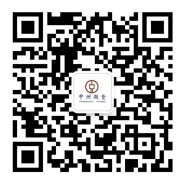 中州期货研发管理中心（Institute of ZHONGZHOU Futures CO.,Ltd）地址（address）：山东省烟台市芝罘区南大街118号文化宫大厦17层  邮编：264000Floor 17, Wenhuagong Building, No.118, South Avenue, Zhifu District, Yantai, Shandong电话（phone）：0535-6699942   传真：0535-6692275中州期货研发管理中心 负责公司的基础研发工作和创新研究工作，研究领域覆盖宏观经济、农产品、化工品、金属、建材、能源等方面以及期权、程序化等方面，拥有一支高素质的专业化团队，具备丰富行业经验，国际化的视野和积极向上的精神，研发部依托公司的强力支持，运用基本面分析和宏观分析，为高端产业客户和机构客户提供套期保值，基差套利，价差交易等咨询服务，在公司原有经纪服务基础上，强化对客户的纵深服务和专业服务。免责声明 本报告的信息均来源于公开资料，我公司对这些信息的准确性和完整性不做任何保证，也不保证所包含的信息和建议不会发生任何变更。我们已力求报告内容的客观、公正，但文中的观点、结论和建议仅供参考，报告中的信息或意见并不构成所述证券或期货的买卖出价或征价，据此作出的任何投资决策与本公司和作者无关。本报告版权仅为我公司所有，未经书面许可，任何机构和个人不得以任何形式翻版、复制发布。如引用、刊发，须注明出处为中州期货公司，且不得对本报告进行有悖原意的引用、删节和修改。